استمارة الانخراط في الجمعية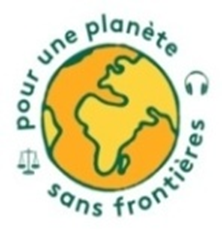 للأشخاص الطبيعيين تتوفرPour Une Planète sans Frontières (PUPSF) على شبكة تضم العديد من المتطوعين، منهم مترجمين فوريين، ومترجمين تحريريين، وباحثين في القانون يتم تعبئتهم من خلال مشاريعنا والتي تشمل، مشروع "مترجم فوري للجميع" ، ومشروع "مترجم فوري في المدرسة، "و مشروع " متخصص في القانون ولغوي للجميع "، حتى يتسنى لجميع الأجانب، والعائلات غير الناطقين باللغة الفرنسية، والوافدين الجدد، وطالبي اللجوء، والأشخاص الذين يعانون من أوضاع جد صعبة ، أن يتمتعوا في حقهم في التواصل بغض النظر عن أصلهم ومستواهم المعيشي. كما أن الجمعية توفر مساعدات قانونية، وجيوسياسية ولغوية متوفرة في أكثر من أربعين لغة وذلك في إطار المشاريع المختلفة التي قامت بتطويرها. تتيح لكم هذه العضوية الحصول على خدمات حصرية.  البيانات الخاصة بالعضو:  سيد:                                    سيدة:                        آنسة:الاسم العائلي:  الاسم الشخصي:                     المدينة: المهنة:                                البلد: العنوان:                              الرمز البريدي: البريد الإلكتروني:                 رقم الهاتف:      الاشتراك السنوي: العضوية صالحة لسنة واحدة من تاريخ الاشتراك.ألتزم بدفع اشتراك سنوي قيمته 30 يورو.أو من المساعدات المالية RSA إذا كنت أستفيد من المساعدات المالية المخصصة لفائدة الأشخاص ذوي الدخل المحدود المخصصة لفائدة طالبي اللجوء تصبح قيمة الاشتراك السنوي 15 يورو. ( يجب إدراج وثيقة تثبت ما سبق). يمكنني أن أقوم بدفع الاشتراك إما عن طريق بطاقة الائتمان وذلك في الحيز المخصص للأعضاء على موقعنا الالكتروني .Pour une planète sans frontièresأو عن طريق دفع شيك لفائدة  www.pouruneplanetesansfrontieres.eu   14 rue Charles V  75004 Paris يجب إحضار الشيك مصحوبا بهذه الاستمارة إلى مقر الجمعية الكائن في:       استمارة الانخراط في الجمعيةللأشخاص الطبيعيينأن تكون عضوا في الجمعية يعني : أنك تستفيد من خبرة جمعية غير ربحية (طبقا لقانون 1901) لها أكثر من عشر سنوات خبرة في هذا المجال. أنك تنتمي إلى إحدى مجتمعاتنا المحلية المتواجدة في العديد من المناطق والتي ستسمح لك بالتواصل مع الوافدين الجدد، والمتخصصين في القانون، والمترجمين التحريريين والفوريين، وذلك بهدف تسهيل اندماجك واستقرارك في فرنسا. أنك ستشارك في الفعاليات التي تنظمها الجمعية.  		 الامتيازات:   بانضمامك إلى PUPSF، ستستفيد من: خدمات مترجم فوري متطوع مرة في الشهر، عبر الهاتف أو في عين المكان، شريطة أن يكون المترجم متاحا وحسب المكان الذي سيتنقل إليه المترجم.أسعار تفضيلية بالنسبة للترجمة التحريرية.إمكانية الاتصال، عن طريق البريد الالكتروني على مدار الساعة وطوال أيام الأسبوع، بمتخصص في القانون، يرافقه مترجم  فوري، من أجل طرح أسئلتك في ما يخص المجالات التالية: طلب تأشيرة فرنسا (إعداد الملف والطعن في حالة رفض منح التأشيرة)، المساعدة في نزاعات الحياة اليومية (قانون العمل والضمان الاجتماعي، والإسكان، والاستهلاك، الخ.)دعوة لحضور الفعاليات التي تنظمها  PUPSF.		 التوقيع:  يلتزم الموقع(ة) أسفله بدفع الاشتراك السنوي لـ Pour une Planète sans Frontières  واحترام قيمها والامتثال لنظامها.الإمضاء:                                         التاريخ: 